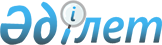 Жол картасының бағыттарын іске асыру шеңберінде техникалық және кәсіптік білімі бар мамандарды даярлауға 2009-2010 оқу жылына арналған мемлекеттік білім беру тапсырысын бекіту туралы
					
			Күшін жойған
			
			
		
					Маңғыстау облысы әкімдігінің 2009 жылғы 16 маусымдағы № 2102 қаулысы. Маңғыстау облысының Әділет департаментінде 2009 жылғы 27 шілдеде № 2052 тіркелді. Қаулының қабылдау мерзімінің өтуіне байланысты қолдану тоқтатылды (Маңғыстау облысы әкімшілігінің 2013 жылғы 28 маусымдағы N 08-18-838 хатымен)      Ескерту. Қаулының қабылдау мерзімінің өтуіне байланысты қолдану тоқтатылды (Маңғыстау облысы әкімшілігінің 2013 жылғы 28 маусымдағы N 08-18-838 хатымен)



       «Қазақстан Республикасындағы жергiлiктi мемлекеттiк басқару және өзін-өзін басқару туралы» 2001 жылғы 23 қаңтардағы, «Бiлiм туралы» 2007 жылғы 27 шілдедегі Қазақстан Республикасының заңдарына, Қазақстан Республикасы Үкіметінің 2009 жылғы 10 наурыздағы № 274 «Мемлекет басшысының 2009 жылғы 6 наурыздағы «Дағдарыстан жаңару мен дамуға» атты Қазақстан халқына жолдауын іске асыру жөніндегі Қазақстан Республикасы Үкіметінің 2009 жылға арналған іс - қимыл жоспарын (Жол картасын) орындау жөніндегі іс - шаралар жоспарын бекіту туралы» қаулысына сәйкес, облыс әкiмдігі Қ АУЛЫ ЕТЕДI: 

      1. Қосымшаға сәйкес Жол картасының бағыттарын іске асыру шеңберінде техникалық және кәсiптiк білімі бар мамандарды даярлауға 2009-2010 оқу жылына арналған мемлекеттiк бiлiм беру тапсырысы бекiтiлсiн. 

      2. Маңғыстау облысының қаржы басқармасы (М.Б. Әлібекова) кадрлар даярлауға көзделген қаржыландыру жоспары шегiнде бағдарламаның әкiмшiсi – Маңғыстау облысының бiлiм басқармасын қаржыландыруды қамтамасыз етсiн. 

      3. Маңғыстау облысының бiлiм басқармасы (Қ.Б. Жұмашев) Жол картасының бағыттарын іске асыру шеңберінде техникалық және кәсiптiк білімі бар мамандарды даярлауға 2009-2010 оқу жылына арналған мемлекеттiк бiлiм беру тапсырысын орналастыруды қамтамасыз етсiн. 

      4. Осы қаулының орындалауын бақылау облыс әкiмiнiң орынбасары Ж.А. Қараевқа жүктелсiн. 

      5. Осы қаулы ол алғаш ресми жарияланғаннан кейiн күнтiзбелiк он күн өткен соң қолданысқа енгiзiледi.       Облыс әкiмi                             Қ. Көшербаев       «КЕЛІСІЛДІ» 

      Маңғыстау облысы қаржы 

      басқармасының бастығы 

      М.Б. Әлібекова 

      16 маусым 2009 жыл       Маңғыстау облысы білім 

      басқармасының бастығы 

      Қ.Б. Жұмашев 

      16 маусым 2009 жыл       Маңғыстау облысы 

      жұмыспен қамтуды үйлестіру 

      және әлеуметтік бағдарламалар 

      басқармасының бастығы 

      Г.М. Қалмұратова 

      16 маусым 2009 ж.       Маңғыстау облысы экономика 

      және бюджеттік жоспарлау 

      басқармасының бастығы 

      Х.Х. Нұрғалиева 

      16 маусым 2009 жыл       Маңғыстау облысы 

      кәсіпкерлік және өнеркәсіп 

      басқармасының бастығы 

      Л.О. Олжабаева 

      16 маусым 2009 ж. 

Маңғыстау облысы әкімдігінің

2009 жылғы 16 маусымдағы

№ 2102 қаулысына

қосымша Жол картасының бағыттарын іске асыру шеңберінде техникалық және кәсiптiк білімі бар мамандарды даярлауға 2009-2010 оқу жылына арналған мемлекеттiк бiлiм беру тапсырысы Ескертпе: аббревиатуралардың толық жазылуы: 

МКҚК – Мемлекеттік коммуналдық қазыналық кәсіпорын 

РМҚК — Республикалық мемлекеттік қазыналық кәсіпорын 

ЖШС – Жауапкершілігі шектеулі серіктестігі 

АҚ – Акционерлік қоғам 
					© 2012. Қазақстан Республикасы Әділет министрлігінің «Қазақстан Республикасының Заңнама және құқықтық ақпарат институты» ШЖҚ РМК
				№ Мамандық пен кәсіптің коды мен аты Оқушылар саны Оқушылар саны Базалық білімі Базалық білімі Оқыту тілі Оқыту тілі Оқу мерзімі Оқу мерзімі 1. « № 1 кәсіптік лицейі » МКҚК 
1013000 Механоөңдеу, өлшеуіш- бақылау приборлары және машина жасау автоматикасы 101306 2 Бақылау өлшеу аспаптары және автоматика бойынша слесары 25 25 11 сынып 11 сынып қазақ-ша қазақ-ша 1 жыл 10 ай 1 жыл 10 ай Жиыны: 25 25 2. «Жаңаөзен кәсіптік лицейі» МКҚК 
1401000 Үйлер мен ғимараттарды 140110 2 Плитамен қаптаушы 25 25 11 сынып 11 сынып қазақ-ша қазақ-ша 10 ай 10 ай Жиыны: 25 25 Кәсіптік лицейлер бойынша жиыны: 50 50 3. «Маңғыстау энергетикалық колледжі» МКҚК 
0901000 Электростанциялардың электрожабдықтары, кіші станциялар және желілер (түрлері бойынша): 090104 3 Техник-электрик 25 25 11 сынып 11 сынып орысша орысша 2 жыл 6 ай 2 жыл 6 ай 0902000 Электрмен қамтамасыз ету (салалары бойынша): 090204 3 Техник-электрик 25 25 11 сынып 11 сынып орысша орысша 2 жыл 6 ай 2 жыл 6 ай 1014000 Машина құрылысының технологиясы (түрлері бойынша): 101402 3 Техник-механик 25 25 11 сынып 11 сынып орысша орысша 2 жыл 6 ай 2 жыл 6 ай 0816000 Химиялық технология және өндіріс (түрлері бойынша): 081604 3 Техник-технолог 25 25 11 сынып 11 сынып орысша орысша 2 жыл 10 ай 2 жыл 10 ай Жиыны: 100 100 4. «Маңғыстау политехникалық колледжі» МКҚК 
1517000 Төтенше жағайда қорғану (бейін бойынша): 151703 3 Техник 25 25 11 сынып 11 сынып қазақ-ша қазақ-ша 2 жыл 10 ай 2 жыл 10 ай 0805000 Мұнай мен газды сақтау және тасымалдау: 080502 3 Техник-технолог 25 25 11 сынып 11 сынып қазақ-ша қазақ-ша 2 жыл 10 ай 2 жыл 10 ай 1201000 Автокөлікті жөндеу, пайдалану және қызмет көрсету: 120112 3 Техник - механик 25 25 11 сынып 11 сынып орысша орысша 2 жыл 10 ай 2 жыл 10 ай 1203000 Теміржол көлігімен тасымалдауды ұйымдастыру және басқару: 120305 3 Техник 25 25 11 сынып 11 сынып қазақ-ша қазақ-ша 2 жыл 10 ай 2 жыл 10 ай 1410000 Автомобиль жолдары мен аэродромдар салу және пайдалану: 141001 3 Құрылысшы-техник 25 25 11 сынып 11 сынып қазақ-ша қазақ-ша 2 жыл 6 ай 2 жыл 6 ай Жиыны: 125 125 5. «Маңғыстау техникалық колледжі» МКҚК 
1114000 Пісіру ісі (түрлері бойынша): 111406 3 Техник-механик 25 25 11 сынып 11 сынып қазақ-ша қазақ-ша 2 жыл 6 ай 2 жыл 6 ай 1401000 Үйлер мен ғимараттарды салу және пайдалану: 140121 3 Құрылыс-технигі 25 25 11 сынып 11 сынып қазақ-ша қазақ-ша 2 жыл 6 ай 2 жыл 6 ай Жиыны: 50 50 6. «Оразмағанбет Тұрмағанбетұлы атындағы Жаңаөзен мұнай және газ колледжі» МКҚК 
0807000 Мұнай және газ өнімдерін техникалық жабдықтарды жөндеу және қызмет көрсету: 080703 3 Техник-механик 50 50 11 сынып 11 сынып қазақ-ша қазақ-ша 2 жыл 10 ай 2 жыл 10 ай 0808000 Мұнай өңдейтін және химиялық өнеркәсіп жабдықтарын техникалық күту және жөндеу (түрлері бойынша): 080803 3 Техник-механик 25 25 11 сынып 11 сынып қазақ-ша қазақ-ша 2 жыл 10 ай 2 жыл 10 ай Жиыны: 75 75 7. «Ш. Есенов атындағы Каспий мемлекеттік технологиялар және инжиниринг университетінің колледжі» РМҚК 
1401000 Үйлер мен ғимараттарды салу және пайдалану: 140121 3 Құрылыс-технигі 1401000 Үйлер мен ғимараттарды салу және пайдалану: 140121 3 Құрылыс-технигі 25 25 11 сынып 11 сынып орысша орысша 2 жыл 6 ай 0809000 Мұнай және газ кен орындарын пайдалану (бейін бойынша): 080922 3 Техник-технолог 0809000 Мұнай және газ кен орындарын пайдалану (бейін бойынша): 080922 3 Техник-технолог 25 25 11 сынып 11 сынып қа- зақ-ша қа- зақ-ша 2 жыл 10 ай 1201000 Автокөлікті жөндеу, пайдалану және қызмет көрсету 120112 3 Техник - механик 1201000 Автокөлікті жөндеу, пайдалану және қызмет көрсету 120112 3 Техник - механик 25 25 11 сынып 11 сынып орысша орысша 2 жыл 10 ай 0802000 Мұнай-газ құбырлары мен қоймаларын салу және пайдалану: 080204 3 Техник-механик 0802000 Мұнай-газ құбырлары мен қоймаларын салу және пайдалану: 080204 3 Техник-механик 25 25 11 сынып 11 сынып орысша орысша 2 жыл 10 ай Жиыны: Жиыны: 100 100 Мемлекеттік колледждер бойынша жиыны: 

  Мемлекеттік колледждер бойынша жиыны: 

  450 450 8. «Жанаөзен политехникалық колледжі» ЖШС 
1401000 Үйлер мен ғимараттарды салу және пайдалану: 

140121 3 Құрылыс-технигі 1401000 Үйлер мен ғимараттарды салу және пайдалану: 

140121 3 Құрылыс-технигі 25 25 11 сынып 11 сынып қа- зақ-ша қа- зақ-ша 2 жыл 6 ай 1304000 Электрондық есептеу техникасы және бағдарламалық қамтамасыздандыру (түрлері бойынша): 

130407 3 Техник-электроник 1304000 Электрондық есептеу техникасы және бағдарламалық қамтамасыздандыру (түрлері бойынша): 

130407 3 Техник-электроник 25 25 11 сынып 11 сынып қа- зақ-ша қа- зақ-ша 2 жыл 10 ай Жиыны: Жиыны: 50 50 9. «Қазақстандық қазіргі заман «Болашақ» академиясының колледжі» мекемесі 
1401000 Үйлер мен ғимараттарды салу және пайдалану: 

140121 3 Құрылыс-технигі 25 25 11 сынып 11 сынып қазақ-ша қазақ-ша 2 жыл 6 ай 2 жыл 6 ай 1107000 Көтергіш көлік, құрылыс жол машиналары мен жабдықтарын техникалық пайдалану (салалар бойынша): 

110704 3 Техник-механик 25 25 11 сынып 11 сынып қазақ-ша қазақ-ша 2 жыл 6 ай 2 жыл 6 ай 1204000 Cу көлікті пайдалану (бейін бойынша): 

120410 3 Кеме жүргізуші-техник 

120407 3 (Кеме) механигі 

120408 3 (Кеме) электромеханигі 25 25 25 25 25 25 11 сынып 11 сынып 11 сынып 11 сынып 11 сынып 11 сынып орысша орысша орысша орысша орысша орысша 2 жыл 6 ай 2 жыл 10 ай 2 жыл 10 ай 2 жыл 6 ай 2 жыл 10 ай 2 жыл 10 ай Жиыны: 125 125 10. «Каспий «педагогика және салалық технологиялар колледжі» ЖШС 
1410000 Автомобиль жолдары мен аэродромдар салу және пайдалану: 

141001 3 Құрылысшы-техник 25 25 11 сынып 11 сынып қазақ-ша қазақ-ша 2 жыл 6 ай 2 жыл 6 ай 0507000 Қонақ үй шаруашылығына қызмет көрсетуді ұйымдастыру: 

050705 3 Әкімшілік 

050706 3 Қызмет көрсетуші менеджер 25 25 25 25 11 сынып 11 сынып 11 сынып 11 сынып қазақ-ша қазақ-ша қазақ-ша қазақ-ша 10 ай 2 жыл 6 ай 10 ай 2 жыл 6 ай Жиыны: 75 75 11. «М. Тынышпаев атындағы Қазақ көлік және коммуникациялар академиясы» АҚ филиалы Ақтау колледжі 
1108000 Темір жол жылжымалы құрамдарын пайдалану және техникалық қызмет көрсету (түрлері бойынша): 

110821 3 Электромеханик 25 25 11 сынып 11 сынып қазақ-ша қазақ-ша 2 жыл 10 ай 2 жыл 10 ай 1409000 Темір жол құрылысы, жол және жол шаруашылығы: 

140905 3 Құрылысшы-техник 25 25 11 сынып 11 сынып қазақ-ша қазақ-ша 2 жыл 10 ай 2 жыл 10 ай 1303000 Темір жол қозғалысында автоматика, телемеханиканы басқару: 

130304 3 Электромеханик 25 25 11 сынып 11 сынып қазақ-ша қазақ-ша 2 жыл 10 ай 2 жыл 10 ай 1202000 Жолаушылар мен жүкті тасымалдауды ұйымдастыру (салалар бойынша): 

120206 3 Техник 25 25 11 сынып 11 сынып қазақ-ша қазақ-ша 2 жыл 10 ай 2 жыл 10 ай Жиыны: 100 100 Мемлекеттік емес колледждер бойынша жиыны: 350 350 Облыс бойынша: 850 850 